  ДПОП «Духовые  и ударные инструменты» срок обучения 8 летпроходной балл – 16 Фамилия, имяСредний балРешение/рекомендация приемной комиссии1Сметанина Варвара20Зачислить в 1 класс по ДПОП «Духовые и ударные инструменты» 2Слонкина Виталина17,3Зачислить в 1 класс по ДПОП  «Духовые  и ударные инструменты»  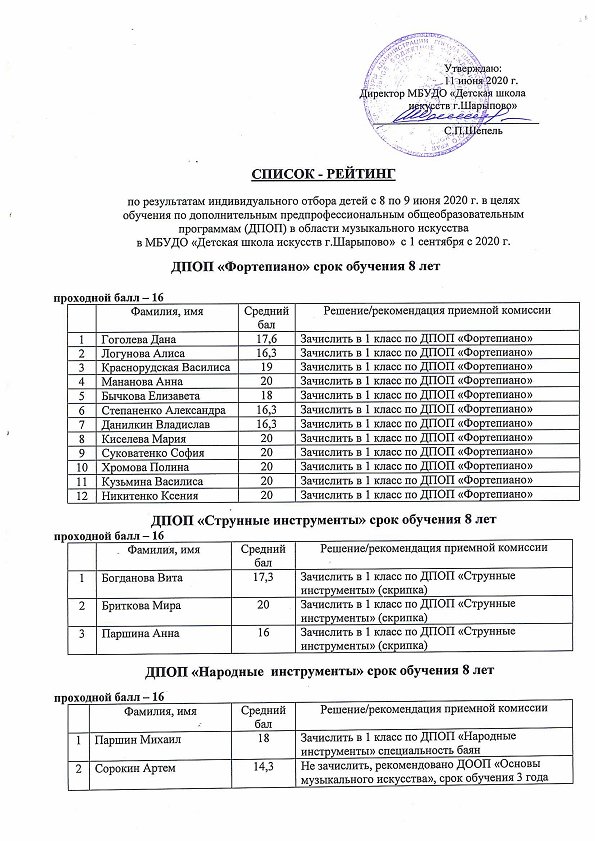 